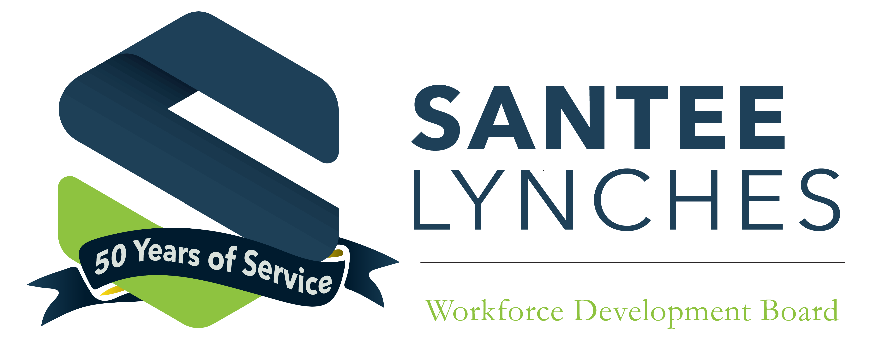 Santee-Lynches Workforce Development BoardVirtual SC Works Committee MeetingMonday, March 8, 2021, 10:00 AMVia Zoom: https://us02web.zoom.us/j/88943690818?pwd=TURVNmszdENQeFh2TEtYdVNGb0l6dz09Dial-In Option: 1-646-558-8656Meeting ID: 889 4369 0818Passcode: 452670AgendaWelcome and Call to Order					Bobby Anderson& Introduction of Committee Members & Staff			SC Works Committee ChairmanApproval of Agenda – (M)						Chairman AndersonApproval of Minutes (October 12, 2020) – (M)			Chairman AndersonSC Works Performance Update					Caroline RogersonArea ManagerSC Works Operator Report					Ray JacksonSC Works Operator/Center ManagerFinancial Report							Esmonde LevyWorkforce Development ManagerRelease of RFP for Operator Services				Areatha ClarkDeputy Executive Director and Chief, Workforce Development			Other Business/Committee Member Updates (If Applicable)									Adjourn